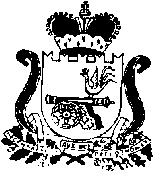 АДМИНИСТРАЦИЯ МУНИЦИПАЛЬНОГО ОБРАЗОВАНИЯ «ЯРЦЕВСКИЙ РАЙОН» СМОЛЕНСКОЙ ОБЛАСТИР А С П О Р Я Ж Е Н И Еот  10.04.2023  №  200-рВ соответствии с Указом Губернатора Смоленской области от 07.04.2023   №  42  «О внесении изменений в Указ Губернатора Смоленской области от 19.10.2022 № 103» (в редакции Указа Губернатора Смоленской области от 24.03.2023 № 34), информацией Ярцевской межрайонной прокуратуры Смоленской области от 13.03.2023 № 02-23-23 внести  в распоряжение Администрации муниципального образования «Ярцевский район» Смоленской области от 20.10.2022 № 695-р «О дополнительных мерах социальной поддержки семьям граждан Российской Федерации, призванных на военную службу по мобилизации в Вооруженные Силы Российской Федерации» следующие изменения:1. Заголовок дополнить словами «, семей граждан Российской Федерации, пребывающих в период проведения специальной военной операции в добровольческих формированиях, содействующих выполнению задач, возложенных на Вооруженные Силы Российской Федерации, семей граждан Российской Федерации, поступивших на военную службу по контракту в Вооруженные Силы Российской Федерации, войска национальной гвардии Российской Федерации и принимающих участие в специальной военной операции».2. Преамбулу после слов «Вооруженные силы Российской Федерации,» дополнить словами «семей граждан Российской Федерации, пребывающих в период проведения специальной военной операции в добровольческих формированиях, содействующих выполнению задач, возложенных на Вооруженные Силы Российской Федерации, семей граждан Российской Федерации, поступивших на военную службу по контракту в Вооруженные Силы Российской Федерации, войска национальной гвардии Российской Федерации и принимающих участие в специальной военной операции».3. В абзаце первом пункта 1 после слов «, призванных» исключить слова «в Смоленской области».4.  Абзац первый пункта 1   после слов « частичной мобилизации в Российской Федерации,» дополнить словами «семьям граждан Российской Федерации, пребывающих в период проведения  специальной военной операции на территориях Украины, Донецкой  Народной Республики, Луганской Народной Республики, Херсонской и Запорожской областей в добровольческих формированиях, содействующих выполнению задач, возложенных на Вооруженные Силы Российской Федерации, и включенных в именной список Федерального казенного учреждения «Военный комиссариат Смоленской области» изъявивших желание добровольно принять участие в специальной военной операции (далее –добровольцы), семьям граждан Российской Федерации, поступивших на военную службу по контракту в Вооруженные Силы Российской Федерации, войска национальной гвардии Российской Федерации и принимающих участие в специальной военной операции на территориях Украины, Донецкой  Народной Республики, Луганской Народной Республики, Херсонской и Запорожской областей (далее – граждане, заключившие контракт).».5. Подпункт 1.3 пункта 1  дополнить словами «, либо в период пребывания добровольца в добровольческом формировании, содействующем выполнению задач, возложенных на Вооруженные Силы Российской Федерации, либо в период участия гражданина, заключившего контракт, в специальной военной операции».6. Контроль  за  исполнением  настоящего  распоряжения  возложить  на заместителя Главы  муниципального образования  «Ярцевский   район»  Смоленской  области  Н.Н. Соловьеву.Глава муниципального образования«Ярцевский район» Смоленской области                                       В.С. МакаровО внесении изменений в распоряжение Администрации муниципального образования «Ярцевский район» Смоленской области от 20.10.2022 № 695-р